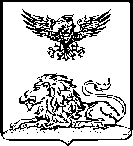 КОРОЧАНСКАЯ ТЕРРИТОРИАЛЬНАЯ ИЗБИРАТЕЛЬНАЯ КОМИССИЯ П О С Т А Н О В Л Е Н И Ег. КорочаО Порядке применения в избирательных комиссиях средств видеорегистрации (видеофиксации) при проведении выборов депутатов представительных органов городского и сельских поселений Корочанского района пятого  созыва в единый день голосования 10 сентября 2023 года	В целях обеспечения открытости и гласности в деятельности избирательных комиссий, руководствуясь пунктом 5 статьи 3, статьей 30 Федерального закона от 12 июня 2002 года № 67-ФЗ «Об основных гарантиях избирательных прав и права на участие в референдуме граждан Российской Федерации» и  в соответствии с постановлением Центральной избирательной комиссии Российской Федерации от 22 июня 2022 года № 87/727-8 
«О порядке применения средств видеонаблюдения при проведении выборов в органы государственной власти субъектов Российской Федерации, органы местного самоуправления и референдумов субъектов Российской Федерации, местных референдумов», а также в целях сохранности бюллетеней в период их хранения в дни голосования 8, 9 и 10 сентября 2023 года в помещениях избирательных комиссий на выборах депутатов представительных органов городского и сельских поселений Корочанского района пятого созыва, Корочанская  территориальная избирательная комиссия постановляет: 1. Утвердить Порядок применения в избирательных комиссиях средств видеорегистрации (видеофиксации) при проведении выборов депутатов представительных органов городского и сельских поселений Корочанского района пятого созыва в единый день голосования 10 сентября 2023 года (прилагается). 2. Направить настоящее постановление в Избирательную комиссию Белгородской области для размещения на странице территориальной избирательной комиссии на официальном сайте Избирательной комиссии Белгородской области в информационно-телекоммуникационной сети «Интернет».3. Направить настоящее постановление  для размещения на официальном сайте администрации муниципального района «Корочанский район» на странице Корочанской территориальной избирательной комиссии. 4.  Контроль за выполнением настоящего постановления возложить на председателя Корочанской территориальной избирательной комиссии         И.И. Масленникову.                                                                                                Приложение                                                                                               к постановлению                                                                                        Корочанской территориальной                                                                                                           избирательной комиссии№ 29/175-1 от 10 августа 2023 годаПорядокприменения в избирательных комиссиях средств 
видеорегистрации (видеофиксации) при проведении выборов депутатов представительных органов городского и сельских поселений Корочанского района пятого созыва 
в единый день голосования 10 сентября 2023 года1. Общие положения	1.1. Порядок применения средств видеорегистрации (видеофиксации) при проведении выборов депутатов представительных органов городского и сельских поселений Корочанского района пятого созыва в единый день голосования 10 сентября 2023 года (далее - Порядок) регламентирует организацию видеорегистрации (видеофиксации) в помещениях для голосования участковых избирательных комиссий (далее - помещения для голосования), в помещении Корочанской территориальной избирательной комиссии для приема протоколов участковых избирательных комиссий об итогах голосования (далее - помещение приема протоколов), определяет объекты видеорегистрации (видеофиксации), время видеорегистрации (видеофиксации), порядок доступа к видеозаписям, полученным в ходе видеорегистрации (видеофиксации), и сроки их хранения.1.2. Средства видеорегистрации (видеофиксации) применяются в помещениях участковых избирательных комиссий (помещениях для голосования), где осуществляется голосование избирателей, перемещение избирательных бюллетеней из ящиков для голосования в сейф-пакеты, хранение бюллетеней в сейф-пакетах (стационарных ящиках для голосования) и в помещении Корочанской территориальной избирательной комиссии, где осуществляется прием протоколов участковых избирательных комиссий и составление протоколов и сводных таблиц Корочанской территориальной избирательной комиссии.1.3. Средства видеорегистрации (видеофиксации) представляют собой устройства стационарного типа, предназначенные для записи, хранения и воспроизведения видеоинформации, и предоставляются администрациями городского и сельских поселений Корочанского района в рамках оказания содействия Корочанской территориальной избирательной комиссии в реализации ее полномочий.1.4. Корочанская территориальная избирательная комиссия (далее - ТИК) обеспечивает контроль за применением участковыми избирательными комиссиями (далее - УИК) средств видеорегистрации (видеофиксации).1.5. В зоне видимости средств видеорегистрации (видеофиксации) должны находиться:1.5.1. в помещении участковой избирательной комиссии: - места, где производится перемещение избирательных бюллетеней из ящиков для голосования в сейф-пакеты;- сейф (металлический шкаф, металлический ящик), где хранятся сейф-пакеты с избирательными бюллетенями;- места, где производится подсчет бюллетеней и составление протоколов УИК об итогах голосования;1.5.2. в помещении Корочанской территориальной избирательной комиссии:- места, где производится прием протоколов УИК и составление протокола и сводной таблицы ТИК;- места погашения избирательных бюллетеней.1.6. Сейф, где хранятся сейф-пакеты с избирательными бюллетенями, должен находиться в зоне видимости средств видеорегистрации (видеофиксации) круглосуточно с 7.00 часов 8 сентября 2023 года с первоначальной демонстрацией пустого сейфа и до извлечения сейф-пакетов 10 сентября 2023 года для вскрытия и подсчета избирательных бюллетеней. В случае, если указанные устройства не обладают возможностью осуществлять видеорегистрацию (видеофиксацию) в отсутствии освещения  (в режиме ночной съемки), то в зоне мест хранения сейф-пакетов должно быть организовано освещение.1.7. Контроль исполнения пунктов 1.5. и 1.6. настоящего Порядка осуществляет председатель УИК в помещении для голосования и председатель ТИК в помещении приема протоколов УИК.1.8. Средства видеорегистрации (видеофиксации) применяются с учетом положений статьи 1521 Гражданского кодекса Российской Федерации, иных положений законодательства Российской Федерации, устанавливающих ограничения доступа к информации и ее распространению.1.9. При входе, а также внутри помещений, где применяются средства видеорегистрации (видеофиксации), на видном месте должны быть размещены одна либо несколько табличек формата А4 с надписью 
«В помещении ведется видеорегистрация (видеофиксация)».В зоне видимости средств видеорегистрации (видеофиксации) при осуществлении следующих действий членов УИК рекомендуется разместить таблички:- при перемещении избирательных бюллетеней из переносного (стационарного) ящика для голосования в сейф-пакеты - «Перемещение бюллетеней в сейф-пакеты»;- при запечатывании сейф-пакетов - «Запечатывание сейф-пакетов»;- при перемещении запечатанных сейф-пакетов с избирательными бюллетенями в сейф (металлический шкаф, металлический ящик) - «Перемещение запечатанных сейф-пакетов в сейф».Сейф (металлический шкаф, металлический ящик), где хранятся сейф-пакеты с избирательными бюллетенями проголосовавших избирателей, составленными в отношении них актами, заявлениями избирателей о предоставлении возможности проголосовать вне помещения для голосования, рекомендуется обозначить надписью «Место хранения сейф-пакетов».1.10. Для целей Порядка основные термины и понятия означают:- видеозапись - запись изображения и звука, полученная со средства видеорегистрации (видеофиксации);- заявка на просмотр видеозаписи (далее - заявка) - обращение в целях просмотра видеозаписи, которое реализуется бесплатно в соответствии с Порядком.2. Применение средств видеорегистрации (видеофиксации) 
в помещениях для голосования2.1. Объекты видеорегистрации (видеофиксации) в помещениях для голосования:-   места, где производится перемещение избирательных бюллетеней из ящиков для голосования в сейф-пакеты;- сейф (металлический шкаф, металлический ящик), где хранятся сейф-пакеты с избирательными бюллетенями;- места, где производится подсчет бюллетеней и составление протоколов УИК об итогах голосования.2.2. Места размещения средств видеорегистрации (видеофиксации), в том числе камер видеорегистрации (видеофиксации) и иного оборудования в помещении для голосования определяет УИК по согласованию с владельцем помещения и с учетом рекомендаций представителей технического специалиста. Камеры видеорегистрации (видеофиксации) должны располагаться таким образом, чтобы в зоне их видимости располагались все объекты видеорегистрации (видеофиксации), указанные в пункте 2.1. настоящего Порядка.2.3. После определения мест размещения средств видеорегистрации (видеофиксации) УИК составляет схему размещения средств видеорегистрации (видеофиксации) с учетом рекомендаций технического специалиста, обозначая на ней зону видимости камеры (камер) видеорегистрации (видеофиксации) и размещение технологического оборудования, столов и иного оборудования.Указанная выше схема подписывается председателем УИК и согласовывается с владельцем помещения, а копия этой схемы размещается в помещении для голосования и направляется в ТИК не позднее 5 сентября 2023 года.2.4. Средства видеорегистрации (видеофиксации) устанавливаются в соответствии с указанной в пункте 2.3. настоящего Порядка схемой размещения средств видеорегистрации (видеофиксации). При этом камеры (камеры) видеорегистрации (видеофиксации) устанавливаются на высоте, обеспечивающей отсутствие помех для видеорегистрации (видеофиксации).Настройка средств видеорегистрации (видеофиксации), проверка их работоспособности проводится в соответствии с эксплуатационной документацией и требованиями Порядка.2.5. Работу со средствами видеорегистрации (видеофиксации) осуществляют не менее двух членов УИК с правом решающего голоса, определенных решением УИК не позднее, чем за четыре дня до дня установки средств видеорегистрации (видеофиксации).Члены УИК, осуществляющие работу со средствами видеорегистрации (видеофиксации), руководствуются Инструкцией по работе со средствами видеорегистрации (видеофиксации) (приложение № 1 к Порядку).2.6. Не ранее 8.00 часов и не позднее 18.00 часов по местному времени  7 сентября 2023 года члены УИК, осуществляющие работу со средствами видеорегистрации (видеофиксации), проводят тренировку.В ходе тренировки проверяется работоспособность средств видеорегистрации (видеофиксации), наличие электропитания (если оно отсутствует, то принимаются меры по его включению).Председатель УИК осуществляет контроль за соблюдением установленных зон видимости камер видеорегистрации (видеофиксации).По окончании тренировки средства видеорегистрации (видеофиксации) остаются включенными.2.7. Категорически запрещается:- перемещать камеры видеорегистрации (видеофиксации), изменять фокусное расстояние камер видеорегистрации (видеофиксации);- перемещать из зон видимости камер видеорегистрации (видеофиксации) технологическое оборудование УИК, столы и иное оборудование, за исключением случаев, когда членами УИК, осуществляющими работу со средствами видеорегистрации (видеофиксации), при контроле через средство воспроизведения записываемой видеоинформации обнаружено, что в зонах видимости видеокамер не находится хотя бы один из объектов видеорегистрации (видеофиксации), указанных в пункте 2.1. настоящего Порядка;- производить действия, нарушающие функционирование средств видеорегистрации (видеофиксации), вмешиваться в процесс хранения записываемой информации.2.8. В дни голосования при наступлении времени голосования председатель УИК сообщает присутствующим о том, что в помещении для голосования ведется видеорегистрация (видеофиксация).2.9. После подписания протокола УИК об итогах голосования, председатель УИК поручает членам УИК, осуществляющим работу со средствами видеорегистрации (видеофиксации), отключить средства видеорегистрации (видеофиксации).2.10. В течение времени работы устройства допускается периодический перенос информации на внешнее устройство хранения.3. Применение средств видеорегистрации (видеофиксации) в помещении Корочанской территориальной избирательной комиссии3.1. Места размещения средств видеорегистрации (видеофиксации), в том числе камер видеорегистрации (видеофиксации) и иного оборудования в помещении ТИК определяются по согласованию с владельцем помещения. Камеры видеорегистрации (видеофиксации) должны располагаться таким образом, чтобы в зоне их видимости располагались места, где производится прием протоколов УИК и составление протокола и сводной таблицы ТИК.3.2. Работу со средствами видеорегистрации (видеофиксации) осуществляют два члена ТИК с правом решающего голоса, определенные решением ТИК не позднее, чем за четыре дня до дня установки средств видеорегистрации (видеофиксации).3.3. Члены ТИК, осуществляющие работу со средствами видеорегистрации (видеофиксации), устанавливают средства видеорегистрации (видеофиксации), при этом камера (камеры) видеорегистрации (видеофиксации) устанавливаются на высоте, обеспечивающей отсутствие помех для видеорегистрации (видеофиксации).Членами ТИК, осуществляющими работу со средствами видеорегистрации (видеофиксации), проводится настройка средств видеорегистрации (видеофиксации), проверка их работоспособности в соответствии с эксплуатационной документацией и требованиями Порядка.3.4. 10 сентября 2023 года в 19.30 часов члены ТИК, осуществляющие работу со средствами видеорегистрации (видеофиксации), включают средство видеорегистрации (видеофиксации) на запись. С момента начала работы средств видеорегистрации (видеофиксации) и до подписания протокола ТИК об итогах голосования категорически запрещается:- производить действия по выключению электропитания средств видеорегистрации (видеофиксации);- перемещать камеры видеорегистрации (видеофиксации), изменять фокусное расстояние камер видеорегистрации (видеофиксации);- производить действия, нарушающие функционирование средств видеорегистрации (видеофиксации), вмешиваться в процесс хранения записываемой информации.3.5. После подписания протоколов и сводных таблиц ТИК о результатах выборов, председатель ТИК поручает членам ТИК, осуществляющим работу со средствами видеорегистрации (видеофиксации), отключить средства видеорегистрации (видеофиксации).4. Сроки хранения видеозаписей, полученных в ходе видеонаблюдения4.1. Видеоизображения, полученные с использованием средств видеорегистрации (видеофиксации), хранятся в ТИК в течение 3-х месяцев со дня официального опубликования результатов выборов депутатов представительных органов городского и сельских поселений Корочанского района пятого созыва.4.2. Ответственность за надлежащие условия хранения видеоизображений, полученных с использованием средств видеорегистрации (видеофиксации), и их сохранность несет председатель ТИК,4.3. В случае рассмотрения в суде жалобы (заявления) на решение УИК об итогах голосования, ТИК о результатах выборов или возбуждения уголовного дела, связанного с нарушением избирательных прав граждан Российской Федерации, сроки хранения соответствующих видеоизображений продлеваются до вступления в законную силу решения суда либо до прекращения уголовного дела в соответствии с законом.5. Порядок организации доступа к видеозаписям5.1. Видеоизображения, полученные с использованием средств видеорегистрации (видеофиксации), в случае необходимости используются ТИК при рассмотрении вопросов об отмене решений УИК об итогах голосования.5.2. Видеоизображения, полученные с использованием средств видеорегистрации (видеофиксации), предоставляются по запросу суда, рассматривающего соответствующее административное дело, уголовное дело, дело об административном правонарушении, а также по запросу прокурора, следователя, иного должностного лица, осуществляющего свою деятельность в связи с решением суда вопроса о возбуждении дела об административном правонарушении, о возбуждении уголовного дела и(или) проведением расследования указанных дел.                                    Приложение № 1 
                                 к Порядку Инструкция по работе со средствами видеорегистрации (видеофиксации)1. Проверка текущего состояния 
средств видеорегистрации (видеофиксации)Члены УИК, члены ТИК, осуществляющие работу со средствами видеорегистрации (видеофиксации), должны проверить текущее состояние средств видеорегистрации (видеофиксации) и убедиться, что все элементы средства видеорегистрации (видеофиксации) включены в электрическую сеть.Если средства видеорегистрации (видеофиксации) включены, то члены УИК, ТИК, осуществляющие работу со средствами видеорегистрации (видеофиксации), должны убедиться в их корректной работе:- на установленных в помещении для голосования, помещении приема протоколов камерах видеорегистрации (видеофиксации) светятся индикаторы (при наличии).2. Действия членов УИК, ТИК, осуществляющих работу со средствами видеорегистрации (видеофиксации), при возникновении нештатной ситуации2.1. Перечень возможных неисправностей в работе средств видеорегистрации (видеофиксации):2.2. В случае, если рекомендуемые действия не привели к восстановлению работоспособности средств видеорегистрации (видеофиксации), а также в случае выявления иных неисправностей в работе средств видеорегистрации (видеофиксации) члены УИК, ТИК, осуществляющие работу со средствами видеорегистрации (видеофиксации), сообщают об этом председателю ТИК.2.3. В случае, если устранение неисправности невозможно только силами технических специалистов с выездом в помещение для голосования, по итогам устранения неисправности составляется и подписывается в двух экземплярах акт восстановления работоспособности средств видеорегистрации (видеофиксации). В данном акте должна содержаться информация о причине неработоспособности средств видеорегистрации (видеофиксации), о текущем работоспособном состоянии средств видеорегистрации (видеофиксации). Все действия членов УИК, ТИК, осуществляющих работу со средствами видеорегистрации (видеофиксации), при возникновении нештатной ситуации отражаются в ведомости применения средств видеорегистрации (видеофиксации) (прилагается).Приложение к Инструкции по работе со средствами видеорегистрации (видеофиксации)Ведомость применения средств видеорегистрации (видеофиксации) 
в помещении для голосования избирательного участка № _____ 10 августа 2023 года№ 29/175-1                ПредседательКорочанской территориальной             избирательной комиссииИ.И.  Масленникова                СекретарьКорочанской территориальной                  избирательной комиссии        Н.С. Цоцорина№ п/пОписание неисправностиРекомендуемые действия1Отключение электроэнергииВ случае отключения электроэнергии незамедлительно сообщить:в службу, несущую ответственность за бесперебойное обеспечение электроэнергией на объекте, с целью уточнения сроков восстановления энергоснабжения.После включения электроэнергии выполнить действия в соответствии с разделом 1 настоящей Инструкции и убедиться в работе средств видеорегистрации (видеофиксации).2Камеры имеют неправильный ракурсПередвинуть мебель и технологическое оборудование для обеспечения выполнения требований к объектам видеорегистрации (видеофиксации). Если невозможно передвинуть мебель, сообщить председателю ТИК.№ п/пДатаВремя (часы, минуты) начала/завершения проводимых действийОснования инициирования действия по проверке работоспособности средств видеорегистрации (видеофиксации)Результат проверки работоспособности средств видеорегистрации (видеофиксации) (включен, выключен)Инициатор действий по проверке работоспособности средств видеорегистрации (видеофиксации)Инициатор действий по проверке работоспособности средств видеорегистрации (видеофиксации)Инициатор действий по проверке работоспособности средств видеорегистрации (видеофиксации)Члены УИК, осуществляющие работу со средствами видеорегистрации (видеофиксации)Члены УИК, осуществляющие работу со средствами видеорегистрации (видеофиксации)№ п/пДатаВремя (часы, минуты) начала/завершения проводимых действийОснования инициирования действия по проверке работоспособности средств видеорегистрации (видеофиксации)Результат проверки работоспособности средств видеорегистрации (видеофиксации) (включен, выключен)ФИОДолжность в избирательной комиссииПодписьФИОПодпись12345678910